30 de Noviembre, 2015Carta informativa #12, 2015Estimados VecinosProtocolo de cambio sanitarioTenemos una gran tarea de recuperación ambiental por delante. Uno de los objetivos prioritarios es eliminar las fuentes fijas de aporte de aguas servidas al cuerpo de agua (coliformes fecales y grasas y aceites). Ya terminamos los arreglos de la PTAS de Llico y algunas cámaras del alcantarillado dañadas por el terremoto del 2010. Además, tenemos autorización de la Municipalidad para realizar un diagnóstico de las eventuales mejoras de la PTAS de Vichuquén. Ambas, después de reparadas, serán sujeto de una monitorización permanente y esperamos poder lograr la derivación de sus riles para riego en tierra firme en el futuro cercano.En lo que al lago respecta, la municipalidad realizó el primer levantamiento de las condiciones de las instalaciones sanitarias en las casas ribereñas. Si bien existen algunas situaciones puntuales muy penosas por descuido o negligencia, en general, el problema mas extendido es la instalación de sistemas de absorción de aguas sanitarias fuera de norma (drenes a menos de 20 metros del punto marcado por la cota máxima del lago, +105). Para abordar de manera ordenada este cambio acelerado de sistemas sanitarios, hemos acordado con la Municipalidad un protocolo para la revisión, arreglos y certificación. Este consiste en 6 etapasNotificación de la Municipalidad o Solicitud de revisión voluntariaRevisión de diagnóstico por la UC VichuquénReparaciones por empresas acreditadas por la UC VichuquénRevisión de las reparaciones y su precio por la UC VichuquénSi los arreglos son aprobados, entrega de Sello Verde Sanitario UCEntrega de información a la MunicipalidadEl sentido de este protocolo es facilitar que los arreglos emprendidos cumplan con el objetivo de tener sistemas sanitarios de acuerdo a norma, que su ejecución cumpla el estándar necesario y que su costo sea el adecuado. Como existen muchas casas fuera de norma, tendremos como plazo hasta Noviembre del 2016 para tener la certificación de todas las casas del borde lago. Los saludan atentamente,Directorio de la Unión Comunal VichuquénEnrique Waugh, presidente enriquewaugh@gmail.com Daniela Ruiz, vicepresidentaGustavo Parraguez, secretarioAndrés Hederra, tesoreroPedro Pablo Aspillaga, director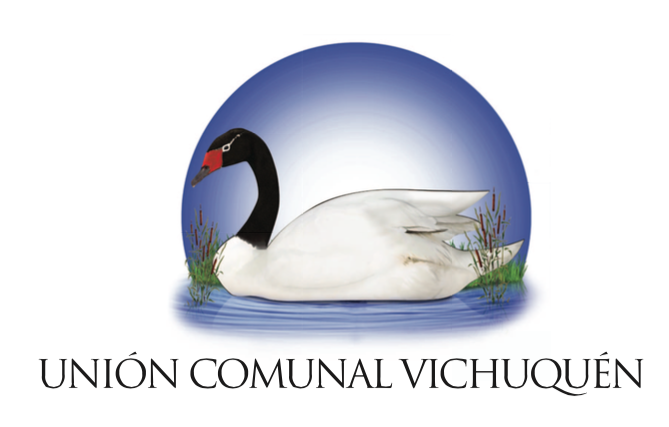 